Resultado 2ª Avaliação preparatório para o ENEM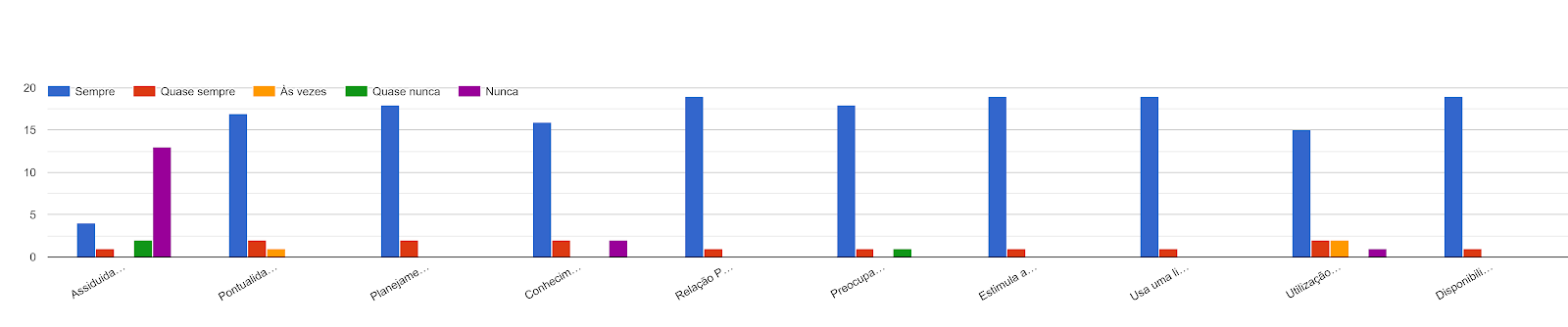 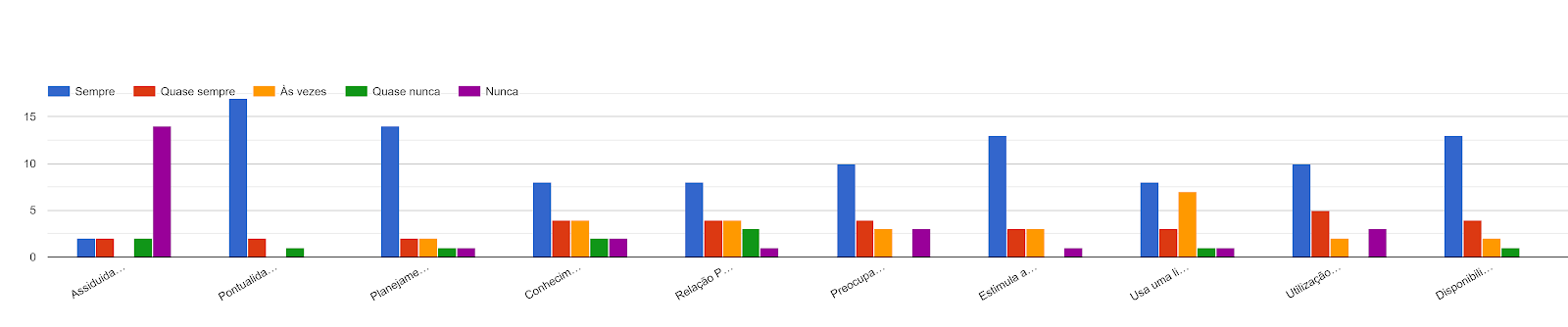 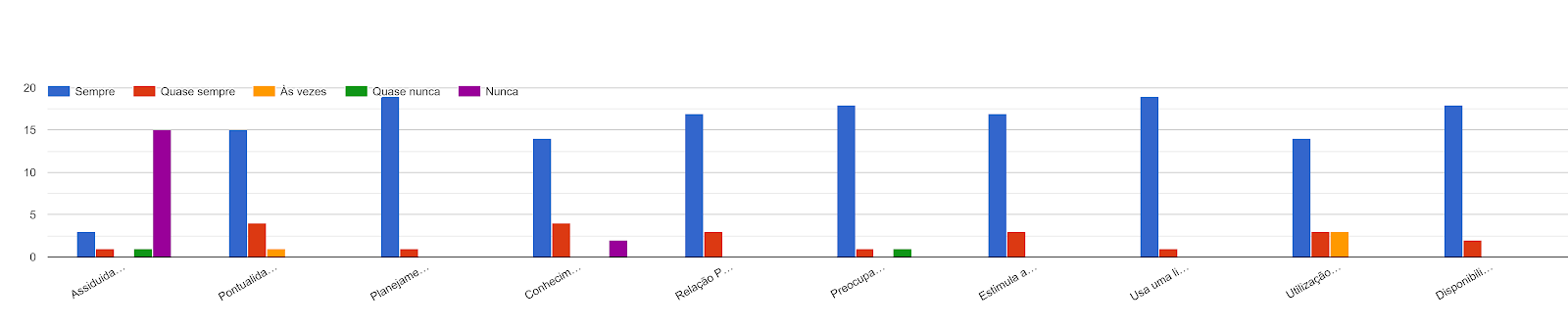 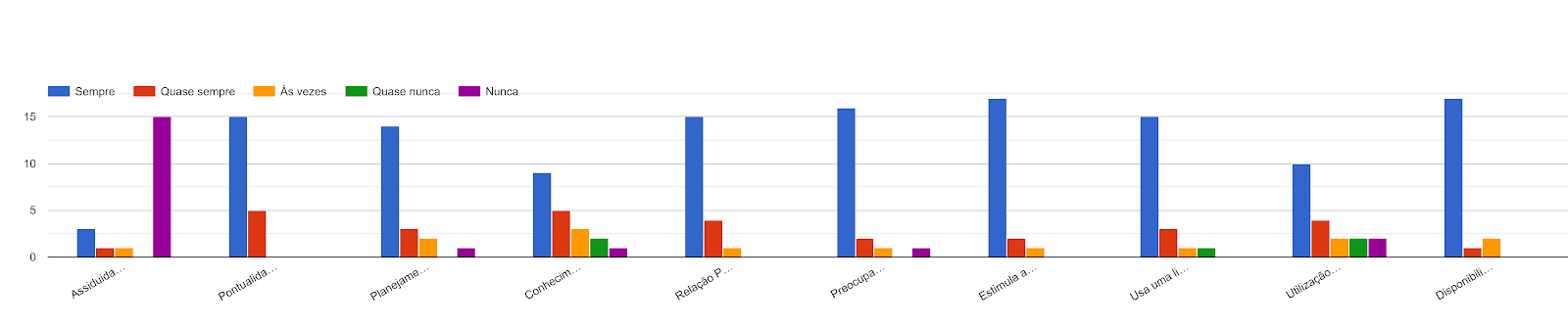 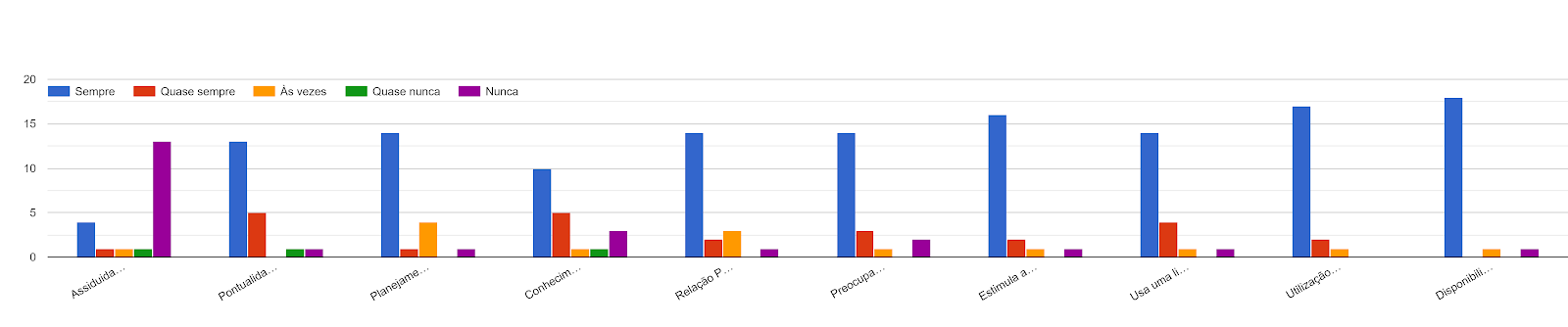 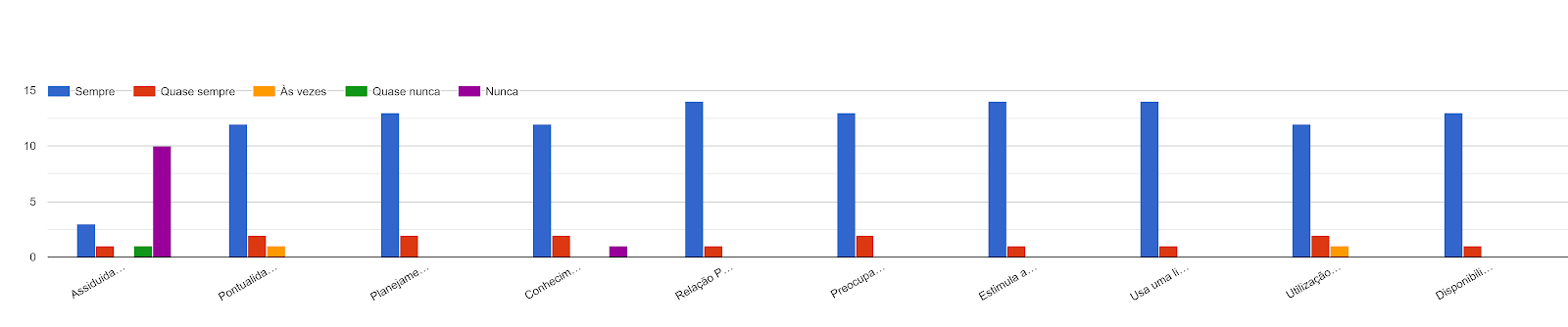 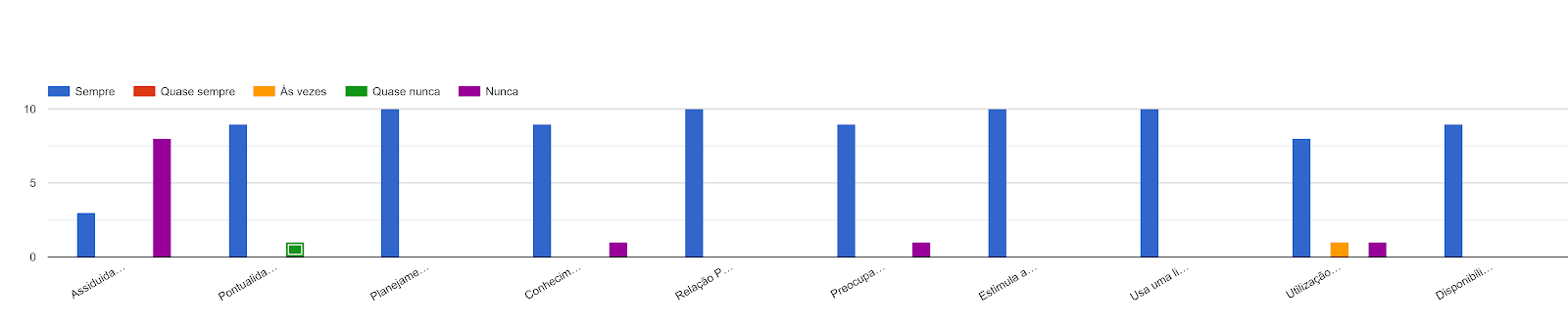 